PHH-PRC Healthy Families SurveyBaseline Form Date: __  __ / __  __ / __  __ 								Form:1Screening Staff ID: ___ ___Development___________Part 1: Basic Information												I am going to start by asking you a few basic questions about yourself, if you need to stop at any point let me know and we can take a break and start again when you are ready, okay?1) What race or races do you most closely identify with? Read Options—Check all that applyAsian1   American Indian or Alaska Native1                   Black or African American1  Hispanic/Latino1Native Hawaiian or other Pacific Islander1    White1                                                           					    Other1: ___________________________2) What language do you speak at home with your family most often? Check only oneEnglish1   Spanish2 Chinese3 Vietnamese4    Portuguese5Portuguese Creole/Cape Verdean Creole6Haitian Creole7Arabic8French9Amharic10 Other11: __________________    3) Were you born in the United States?  Yes1         No2   4) What is the highest grade of school you completed?Never attended school or only attended kindergarten1     Elementary school (Grades 1 through 8)2      Some high school3    High school graduate4     Some college or technical school5                  College graduate6               Other education (please specify)7: __________________________	5) Do you have health insurance? 	IF YES—What kind? 	IF NECESSARY— Go through options with participant. Check all that apply                                       Private Insurance (for example: Blue Cross, Harvard Pilgrim)Medicaid, MassHealth, or Commonwealth Care1Medicare        	               Free Care1   	          Other1:___________________ None1Don’t know1     Who lives with you? Read Options—Check all that applyI live aloneI live with my husband or partnerI live with my childrenI live with my brother and/or sisterI live with other relativesI live with friendsOther (please describeHow many people including yourself live in your household as members of your family (whom you support or who contribute to supporting your family? Read options—Mark one answerHow many of these people are under 18 years old? Read options—Mark one answerHow many are between 18 and 64 years old (including yourself)? Mark one answerHow many are 65 years or older? Mark one answerWhat is your current marital status? Read Options—Mark one answerNever marriedDivorced or separatedWidowedPresently marriedLiving in a marriage-like relationshipIf not married or not living in a marriage-like relationship skip to 12Which category below best describes the highest level of school your husband or partner has completed?  Read options—Mark one answerDidn’t go to schoolGrade school (1-4 years)Grade school (5-8 years)Some high school (9-11 years)High school diploma or G.E.D.Vocational or training school AFTER highschool graduationSome college or associates degreeCollege graduate or Baccalureate degreeCollege or professional school AFTER college graduationMasters degreeDoctoral Degree (Ph.D, M.D. etc)What is your husband or partner’s current job status?Not workingRetiredHomemaker, raising children, care of othersEmployed (full time or part time)Disables, unable to workOther (specify) __________Which statement below best describes your husband or partner’s job? If not working now, which best describes your partner’s last job? Read options—Mark one answer HOMEMAKER, RAISING CHILDREN, CARE OF OTHERS MACHINE OPERATOR For example: meter reader, installer, truck driver, etc MANUAL LABOR For example: maintenance worker, construction work, warehouseworker, utility worker, material handler, etc.SKILL OR CRAFT For example: building trades, hourly paid supervisor, line worker,technician, mechanic, repairer, etc.SCIENTIFIC TECHNICAL WORK For example: computer programmer, dental assistant, vocational/practical nurse, computer operator, engineering aide, lab technician, etc.SERVICE WORK For example: firefighter, security worker, custodian/maid, cook, waitress/waiter, seamstress/tailor, farmer, forestry or fishing occupations, cafeteria worker, store clerk, gas attention attendant, etc.CLERICAL, OFFICE OR SALES WORK For example: billing, customer service, receptionist, cashier, telephone operator, administrative support, typist, travel agent, bank teller, etc.PROFESSIONAL, MANAGERIAL OR ADMINISTRATIVE WORK For example: engineer, teacher, registered nurse, lawyer, accountant, salaried manager, personnel worker, etc.OTHER (SPECIFY) __________________________________________During the past two weeks how often have you been bothered by having little interest or pleasure in doing things? Read Options Not at allSeveral daysMore than half the daysNearly every dayNot sure (Do not read aloud.  Voluntary only – included given that this survey will be administered by student/RHA team)Decline to answer (Voluntary only) During the past two weeks how often have you been bothered by feeling down, depressed or hopeless? Read OptionsNot at allSeveral daysMore than half the daysNearly every dayNot sure (Do not read aloud.  Voluntary only – included given that that this survey will be administered by student/RHA team)Decline to answer (Voluntary only)Okay, now I am going to ask you some questions about your internet use.Do you ever use the Internet to send or read email?	   yes	   NoIF YES—Did you send or receive emails yesterday?	   yes	   NoHow often do you use the internet or send emails while you are at your house? Read Options	   Several times a day	   About once a day	   3-5 days a week	   1-2 days a week	   Every few weeks	   Less often or neverHow often do you use the internet or send emails from your job? Read Options Again	   Several times a day	   About once a day	   3-5 days a week	   1-2 days a week	   Every few weeks	   Less often or never How often do you use the internet to send emails from someplace other than your house or work, for example: from the library, or even somebody else’s home? Read Options Again	   About once a day	   3-5 days a week	   1-2 days a week	   Every few weeks	   Less often or never Do you ever use your phone or other portable devices such as a Blackberry Ipad or other tablets to use the internet?	   yes	   NoIF YES— Did you use your phone or other portable device to access the internet yesterday?	   yes	   No Each day, how many text messages do you think that you send or recieve?  Read Options	   0	   1 to 10	   11 to 20	   21 to 50	   51 to 100	   101 to 200	   More than 200This question is very iffy to me considering the participants. Could cause confusion At your house, how are you connected to the internet? Walk Through Options	   a dial-up telephone line	   a DSL-enabled phone line	   a cable modem	   a satellite connection	   a fixed wireless provider, such as Verizon or Time Warner	   other wireless connection, such as an AirCard or cell phone	   a fiber optic connection, such as FIOS	   a T-1 connection	   other	   don't know	   does not apply Do you ever use the internet to look for health, diet, or fitness information?	   yes	   No Do you ever use the internet for websites like Facebook, Twitter, Myspace or LinkedIn?	   yes	   no IF YES— Did you use the internet for one of these websites yesterday?        	   yes	   noDo you have a FaceBook account?	   yes	   noDo you have a Twitter account?	   yes	   noDo you have a MySpace account?	   yes	   noIn the next section of the survey I am going to ask you questions about your physical activity.Now I would like to ask you some questions about your health.During the past 4 weeks, how much did pain interfere with your normal work (including both work outside the home and house work)? Read OptionsThese questions are about how you feel and how things have been with you during the past 4 weeks.  For each question, please give the one answer that comes closest to the way you have been feeling.During the past 4 weeks, how much of the time has your physical health or emotional problems interfered with your social activities (like visiting with friends, relatives, etc.)? Read OptionsCompared to one year ago, how would you rate your physical health in general now? Read OptionsCompared to one year ago, how would you rate your emotional problems (such as feeling anxious, depressed or irritable) now? Read OptionsShow Participants This Chart—Walk Through The Serving Sizes for Each. Ensure understanding before moving on Maybe laminate a colored/enlarged/simplified copy and keep that separate to bring out and walk the participants through  I am now going to ask you some questions about the community that you live in.Think about the time you spend sitting while at work, at home, while doing course work and during leisure time. This may include time spent sitting at a desk, visiting friends, reading or sitting or lying down to watch television.During the last 7 days, how much time did you usually spend sitting on a weekday (forexample Monday or Tuesday)? (Give your best guess)During the last 7 days, how much time did you usually spend sitting on a weekend day(on Saturday or Sunday)? (Give your best guess)Have you ever been told you had a health problem?Yes1  If yes—what?___________________________________________________No2 Now I’d like to ask you a few questions that relate to your experience with alcohol, cigarettes, and other drugs. In the past year, how often have you taken and used the following? 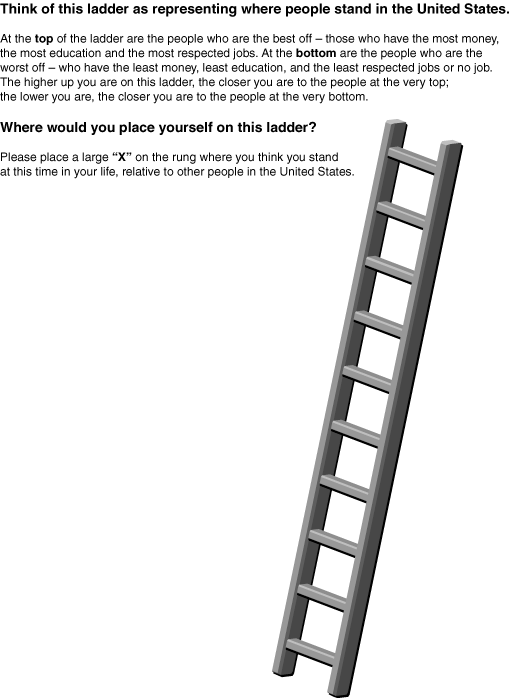 Present Ladder—Read Instructions. Ensure Understanding before asking them to point to where they think they belong. Mark answer and confirm their answer.Thank you so much for your time completing the surveySCREENING STAFF ONLY         Adult		Height: ____ ft  ______inches	Weight:  _________ lbs72. Child		Height: ____ ft  ______inches	Weight:  _________ lbsNone 1One 1Two 1Three 1Four 1Five or more 1None 1One 1Two 1Three 1Four 1Five or more 1None 1One 1Two 1Three 1Four 1Five or more 1None 1One 1Two 1Three 1Four 1Five or more 1During the Past week…Rarely or none of the time (less than 1 day)Some or a little of the time (1-2 days)Occasionally or a moderate amount of the time (3-4 days)All of the time (5-7 days)I was bothered by things that usually don’t bother me read options 0 1 2 3I had trouble keeping my mind on what I was doing read options 0 1 2 3I felt depressed read options 0 1 2 3I felt that everything I did was an effort 0 1 2 3I felt hopeful about the future 0 1 2 3I felt fearful 0 1 2 3My sleep was restless 0 1 2 3I was happy 0 1 2 3I felt lonely 0 1 2 3I could not “get going” 0 1 2 3In a 7 day period, during your free time, how often do you do an activity or exercise long enough to make you sweat? Read OptionsIn a 7 day period, during your free time, how often do you do an activity or exercise long enough to make you sweat? Read OptionsIn a 7 day period, during your free time, how often do you do an activity or exercise long enough to make you sweat? Read Options1    Often2   Sometimes3  Never/RarelyHow often do you eat breakfast, lunch, or dinner at a fast food restaurant such as Mcdonalds, Burgerking, Wendy’s, Arby’s, Pizza Hut, or KFC?How often do you eat breakfast, lunch, or dinner at a fast food restaurant such as Mcdonalds, Burgerking, Wendy’s, Arby’s, Pizza Hut, or KFC?How often do you eat breakfast, lunch, or dinner at a fast food restaurant such as Mcdonalds, Burgerking, Wendy’s, Arby’s, Pizza Hut, or KFC?_____ times per week      OR______ times per month        OR_____ times per year       In general, would you say your health is? Read Options—Mark One Answer.In general, would you say your health is? Read Options—Mark One Answer.In general, would you say your health is? Read Options—Mark One Answer.In general, would you say your health is? Read Options—Mark One Answer.In general, would you say your health is? Read Options—Mark One Answer.In general, would you say your health is? Read Options—Mark One Answer. 1Excellent 2Very good 3Good 4Fair 5PoorThe following questions are about activities you might do during a typical day. Does your health now limit you in these activities?  If so, how much?YES,LIMITEDA LOTYES,LIMITED A LITTLENO,NOT LIMITEDAT ALLa.  Moderate activities, such as moving a table, pushing a vacuum cleaner, bowling, or playing golf? Read Options	123b.  Climbing several flights of stairs? Read Options123During the past 4 weeks, have you had any of the following problems with your work or other regular daily activities as a result of your physical health?NO,NONEOF THE TIMEYES,A LITTLE OF THE TIMEYES,SOME OF THE TIMEYES,MOSTOF THE TIMEYES, ALL OF THE TIMEa.  Accomplished less than you would like. Read Options12345b.  Were limited in the kind of work or other activities. Read Options12345During the past 4 weeks, have you had any of the following problems with your work or other regular daily activities as a result of any emotional problems (such as feeling depressed or anxious)?NO,NONEOF THE TIMEYES,A LITTLE OF THE TIMEYES,SOME OF THE TIMEYES,MOSTOF THE TIMEYES, ALL OF THE TIMEa.  Accomplished less than you would like. Read Options12345b.  Didn't do work or other activities as carefully as usual. Read Options12345	NOT AT ALL 	A LITTLE BIT	MODERATELY	QUITE A BIT	EXTREMELY	1	2	3	4	5How much of the time during the past 4 weeks:How much of the time during the past 4 weeks:How much of the time during the past 4 weeks:How much of the time during the past 4 weeks:How much of the time during the past 4 weeks:How much of the time during the past 4 weeks:How much of the time during the past 4 weeks:ALL OFTHE TIMEMOST OFTHE TIMEA GOOD BIT OF THE TIMESOME OFTHE TIMEA LITTLE OFTHE TIMENONE OFTHE TIMEa.  Have you felt calm and peaceful? Read Options123456b.  Did you have a lot of energy? Read Options123456c.  Have you felt downhearted and blue? Read Options 123456	ALL OF THE TIME	MOST OF THE TIME	SOME OF THE TIMEA LITTLE OF THE TIME	NONE OF THE TIME     	1	2	3	4	5MUCH BETTER SLIGHTLY BETTERABOUT THE SAME SLIGHTLY WORSE MUCH WORSE 	1	2	3	4	5MUCH BETTER SLIGHTLY BETTER ABOUT THE SAME SLIGHTLY WORSE MUCH WORSE 	1	2	3	4	5Sample Serving SizeSample Serving SizeSample Serving SizeSample Serving SizeSample Serving Size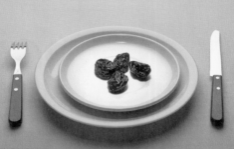 A serving is ¼ cup 
dried fruit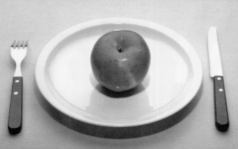 A serving is one medium piece of fruit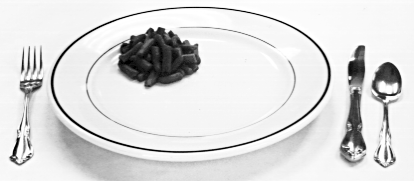 A serving is ½ cup
of cooked vegetables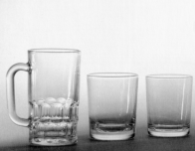 A serving is 6 ounces
of 100% fruit juice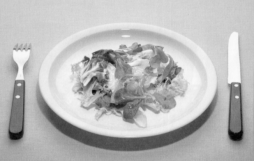 A serving is 
1 cup of saladNote:		Please include vegetables in soups, stir-fry, and other mixed dishes. 		“100% juice from concentrate” is considered juice.		Other fruit drinks such as “fruit juice cocktail,” “juice beverage,” or “10%” juice 
	are not counted as fruit juice.Note:		Please include vegetables in soups, stir-fry, and other mixed dishes. 		“100% juice from concentrate” is considered juice.		Other fruit drinks such as “fruit juice cocktail,” “juice beverage,” or “10%” juice 
	are not counted as fruit juice.Note:		Please include vegetables in soups, stir-fry, and other mixed dishes. 		“100% juice from concentrate” is considered juice.		Other fruit drinks such as “fruit juice cocktail,” “juice beverage,” or “10%” juice 
	are not counted as fruit juice.Note:		Please include vegetables in soups, stir-fry, and other mixed dishes. 		“100% juice from concentrate” is considered juice.		Other fruit drinks such as “fruit juice cocktail,” “juice beverage,” or “10%” juice 
	are not counted as fruit juice.Note:		Please include vegetables in soups, stir-fry, and other mixed dishes. 		“100% juice from concentrate” is considered juice.		Other fruit drinks such as “fruit juice cocktail,” “juice beverage,” or “10%” juice 
	are not counted as fruit juice...About how many servings of fruits and vegetables do you eat each day? Read Options—Mark one answer.About how many servings of fruits and vegetables do you eat each day? Read Options—Mark one answer.How often do you drink soft drinks or soda pop (regular or diet)? Read Options—Mark one answerHow often do you eat food (meals or snacks) while doing another activity, for example, watching TV, working at a computer, reading, driving, playing video games? Read Options— Mark one answerHow many years have you lived in your community? Mark one answerHow many years have you lived in your community? Mark one answerHow many years have you lived in your community? Mark one answerHow many years have you lived in your community? Mark one answerHow many years have you lived in your community? Mark one answerHow many years have you lived in your community? Mark one answerHow many years have you lived in your community? Mark one answer1Less than one yearLess than one yearLess than one year2One to five yearsOne to five yearsOne to five years3Six to ten yearsSix to ten yearsSix to ten years4Eleven to twenty yearsEleven to twenty yearsEleven to twenty years5More than twenty yearsMore than twenty yearsMore than twenty years6All my lifeAll my lifeAll my life7Don’t knowDon’t knowDon’t knowDo you expect to be living in your community five years from now? Mark one AnswerDo you expect to be living in your community five years from now? Mark one AnswerDo you expect to be living in your community five years from now? Mark one AnswerDo you expect to be living in your community five years from now? Mark one AnswerDo you expect to be living in your community five years from now? Mark one AnswerDo you expect to be living in your community five years from now? Mark one AnswerDo you expect to be living in your community five years from now? Mark one AnswerDo you expect to be living in your community five years from now? Mark one Answer0  No0  No1  Yes3   Don’t Know3   Don’t KnowOverall, how would you rate your community as a place to live? Read Choices—Mark one answerOverall, how would you rate your community as a place to live? Read Choices—Mark one answerOverall, how would you rate your community as a place to live? Read Choices—Mark one answerOverall, how would you rate your community as a place to live? Read Choices—Mark one answer1Excellent2Good3Only fair4PoorThese questions are about what is available in your neighborhood.These questions are about what is available in your neighborhood.These questions are about what is available in your neighborhood.These questions are about what is available in your neighborhood.These questions are about what is available in your neighborhood.These questions are about what is available in your neighborhood.Give your best guessMark one answerStrongly agreeAgreeDisagreeStrongly DisagreeThere are many places to go for example: stores, businesses, churches, parks) within easy walking distance which means within one mile of my home. Read Options1234There are sidewalks on most of the streets in my neighborhood. Read Options1234There is a high crime rate in my neighborhood. Read Options1234The sidewalks in my neighborhood are well maintained meaning that they are paved, even, and do not have a lot of cracks1234The majority of food available in my neighborhood is fast-food. 1234There are many grocery stores and supermarkets in my neighborhood.1234There are many places to exercise in my neighborhood like gyms or parks1234Give your best guess mark one answerNot a problemSome ProblemSerious problemLitter in the streetsRead options123Smells and fumesRead options123Walking around after darkRead options123Problems with dogs123Noise from traffic and other homes123Lack of entertainment (restaraunts, theatres, parks etc)123Traffic and road safety123Places to shop123Vandalism123Disturbances by neighbors or young people123Think about the time you spend walking in your neighborhood. This includes walking for any purpose, such as for fun, exercise, or walking from place to place. This question may need some work just for understanding sake, the wording is a little bit complicated, need to think through how to simplify this.During the last 7 days, on how many days did you walk for at least 10 minutes at a time in your neighborhood and how many minutes would you say that you walked each day?  Give your best guess.   No walking for more than 10 minutes at a time in my neighborhood.         Go to question 121                 _________    days per week  and  ______    _______   minutes per day                  (example   3    days per week  and    2       0     minutes per day)b) On a normal day how many minutes do you walk in your neighborhood? Give your best guess                                           ___ ___ minutes per day Give your best guessNo, not in past 4 weeksYes, less than once a weekYes, 1 or 2 times a weekYes, 3 or 4 times a weekYes, 5 or more times a weeka.Did you have trouble falling asleep?  Read Options01234b.Did you wake up several times during the night? Read Options01234c.Did you wake up earlier than you had planned to? Read Options01234d.Did you have trouble getting back to sleep after you woke up too early? Read Options01234Give your best guessVery sound or restfulSound or restfulAverage QualityRestlessVery restlessOverall, how was your typical night’s sleep during the past 4 weeks? Read Options01234NeverOnce or twiceMonthlyWeeklyDaily or Almost dailyAlcohol Read Options01234Tobacco Read Options01234Prescription Drugs for Non-medical reasons01234Other drugs01234